ЧОУ «Православная классическая гимназия «София»Английский язык 5-9 классыСписок диагностических работ для 5-9 классов на 2018-2019 учебный год5 КЛАСССтартовая диагностическая работа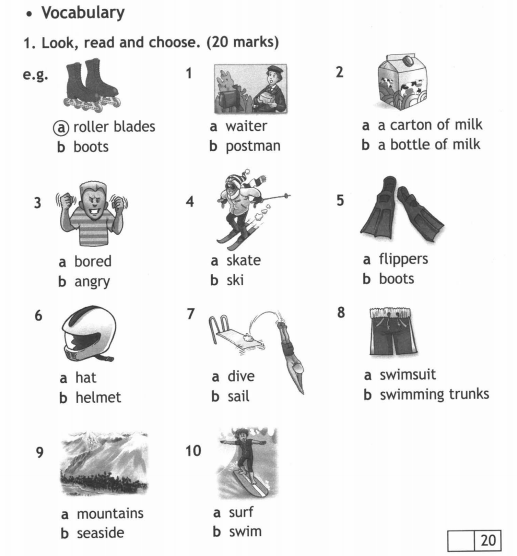 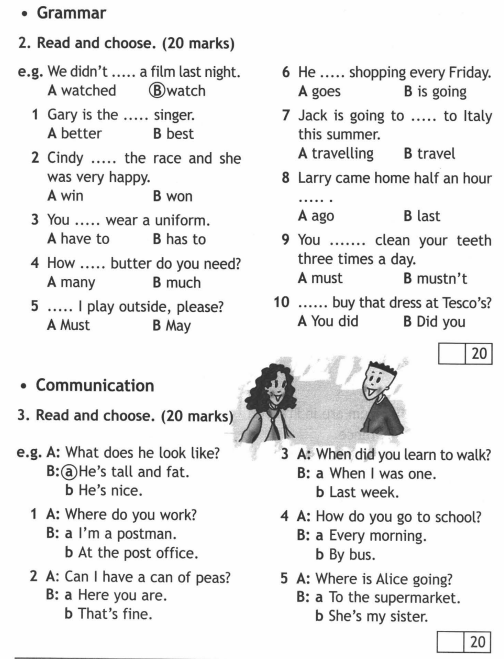 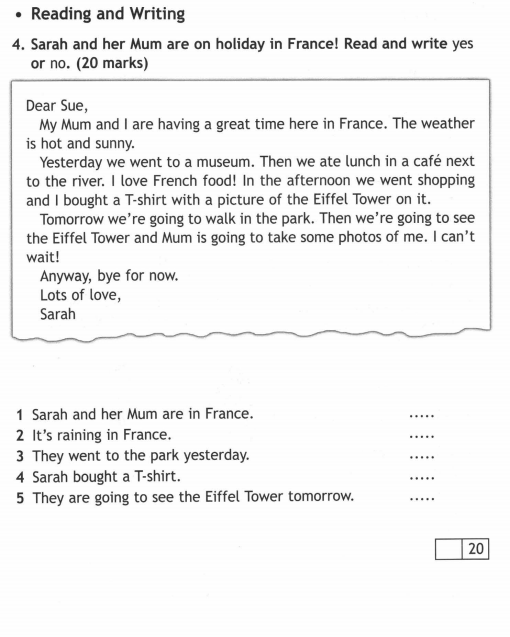 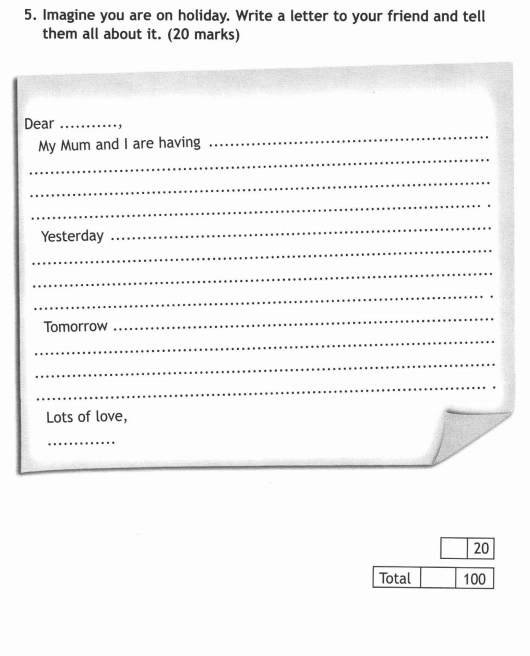 5 КЛАССПромежуточная диагностическая работа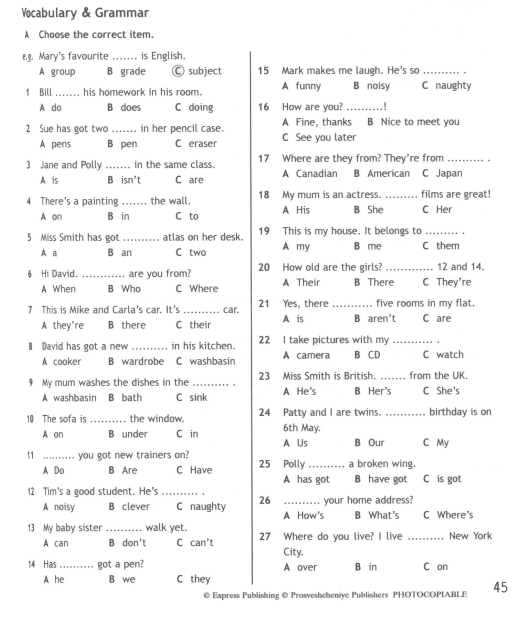 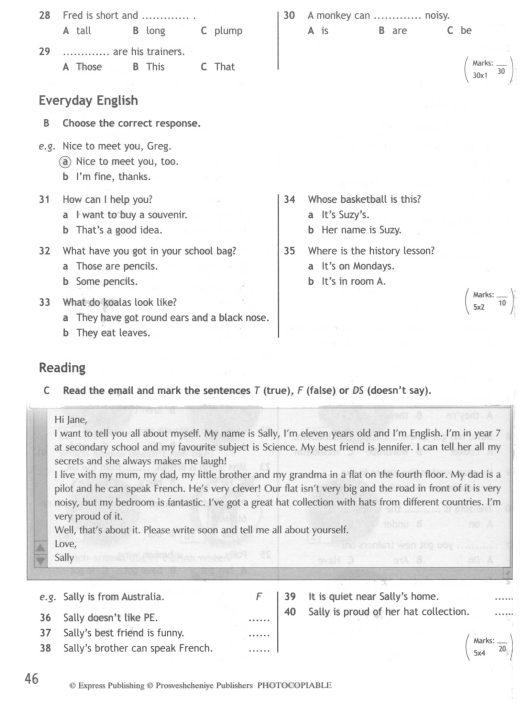 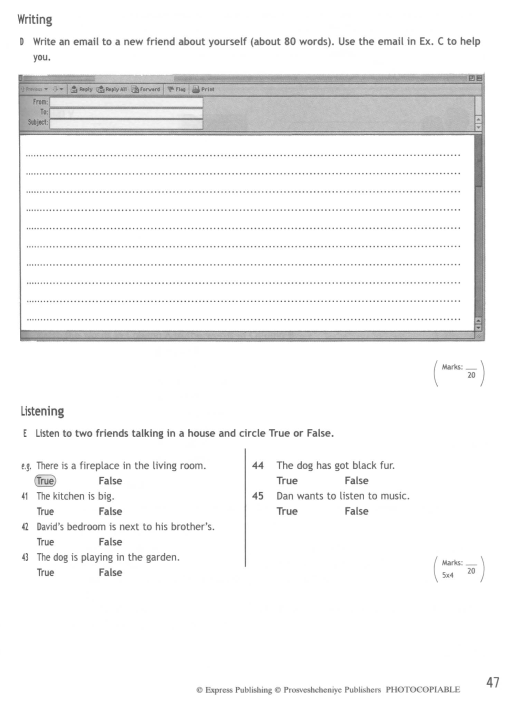 5 КЛАССИтоговая диагностическая работа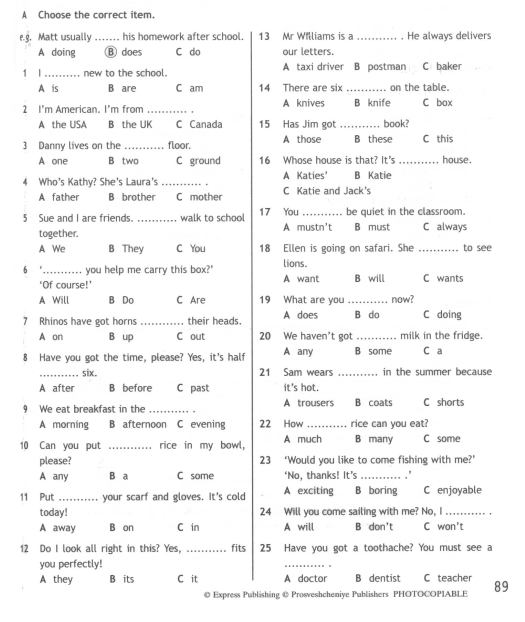 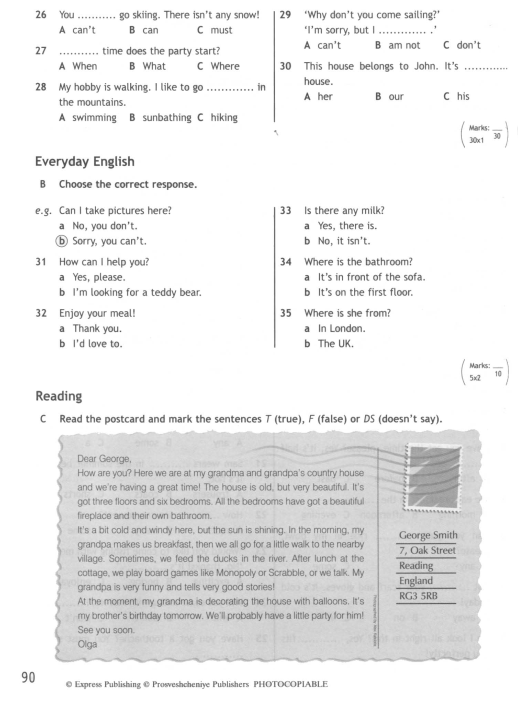 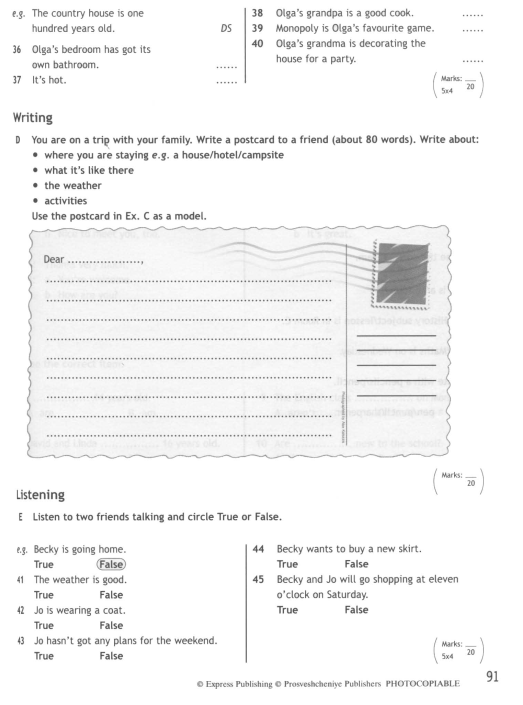 6 КЛАСССтартовая диагностическая работа6 КЛАССПромежуточная диагностическая работа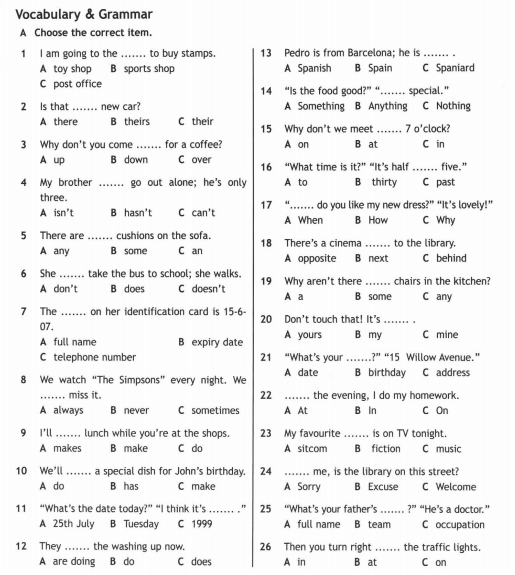 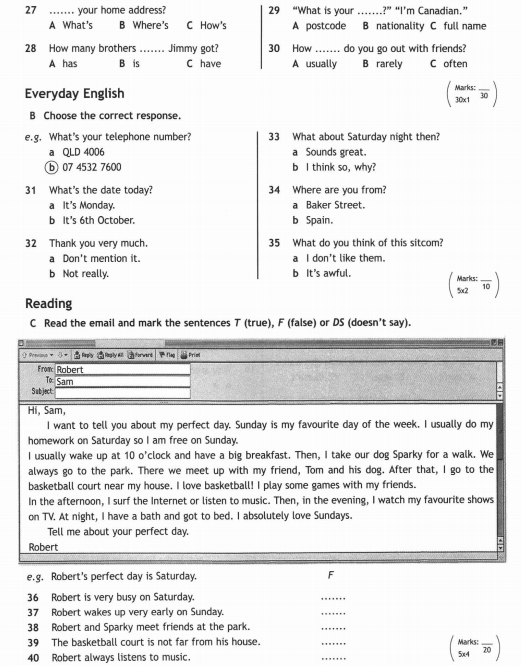 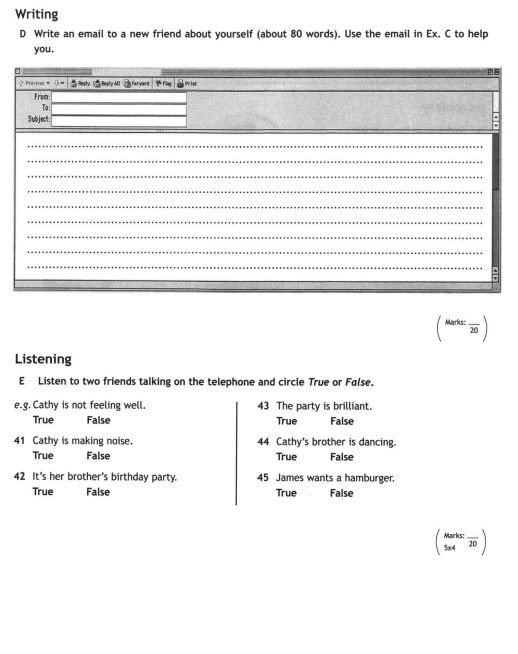 6 КЛАССИтоговая диагностическая работаVocabulary  and GrammarA     Choose the correct itemEveryday English    B    Choose the correct response.Reading     C  Read the email and mark the sentences T (true), F (false) or DS (doesn't sav).From: SharonTo: TamaraDear Tamara,Thanks for the birthday card! I'm really looking forward to the weekend. I'm going to have a party on Saturday night.Mum and I  are going to go shopping on Saturday morning. We want to buy some food and decorations for the party. Mum's going to make her special pizza and a birthday cake. I am going to make sandwiches. In afternoon, my brother is going to help me decorate the house with streamers. Then, I'm going to plan the music for the party. On Sunday morning, I'm going to help my Mum clean-up.Well, I think it's going to be a great party. How are you going to spend your weekend? Write soon.Love,Sharon.    e.g. Sharon got a birthday card from Tamara.                              T7 КЛАСССтартовая диагностическая работаVocabulary  and GrammarA     Choose the correct itemEveryday English    B    Choose the correct response.Reading     C  Read the email and mark the sentences T (true), F (false) or DS (doesn't sav).From: SharonTo: TamaraDear Tamara,Thanks for the birthday card! I'm really looking forward to the weekend. I'm going to have a party on Saturday night.Mum and I  are going to go shopping on Saturday morning. We want to buy some food and decorations for the party. Mum's going to make her special pizza and a birthday cake. I am going to make sandwiches. In afternoon, my brother is going to help me decorate the house with streamers. Then, I'm going to plan the music for the party. On Sunday morning, I'm going to help my Mum clean-up.Well, I think it's going to be a great party. How are you going to spend your weekend? Write soon.Love,Sharon.    e.g. Sharon got a birthday card from Tamara.                              T7 КЛАССПромежуточная диагностическая работа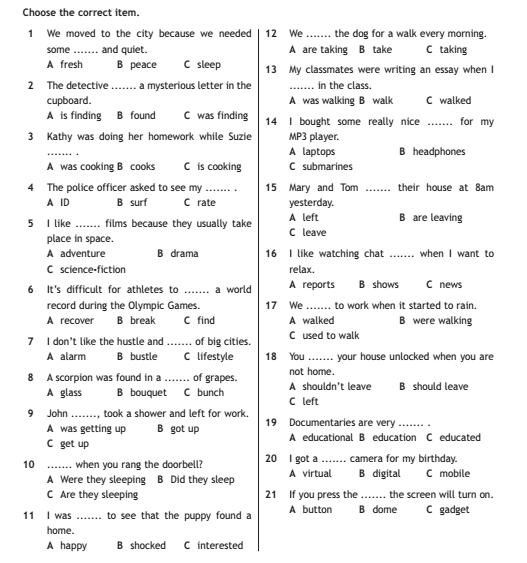 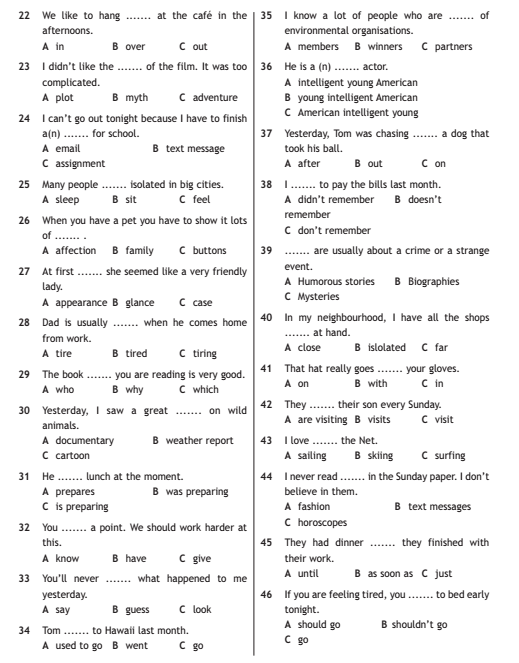 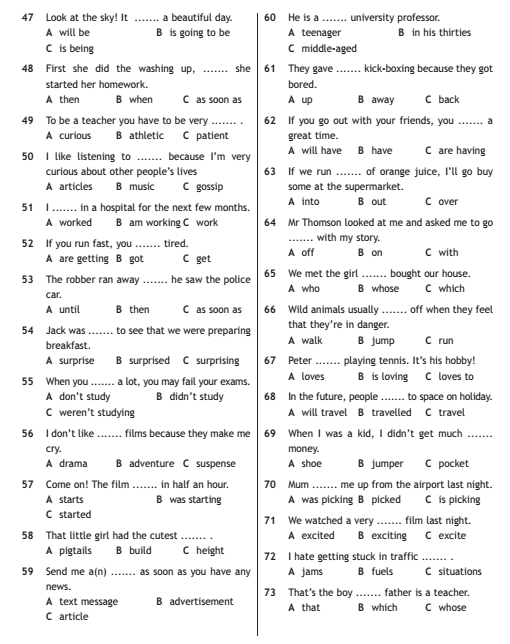 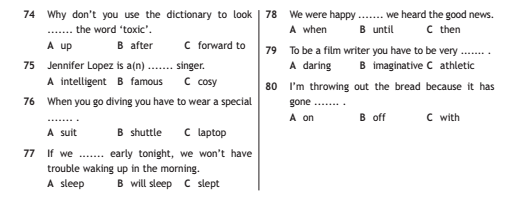 7 КЛАССИтоговая диагностическая работа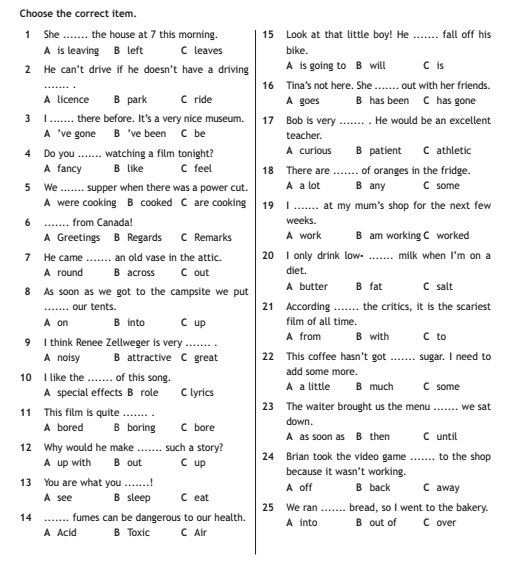 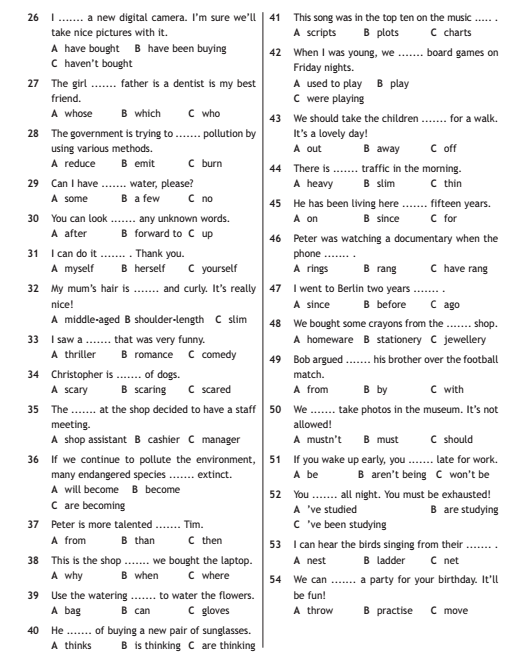 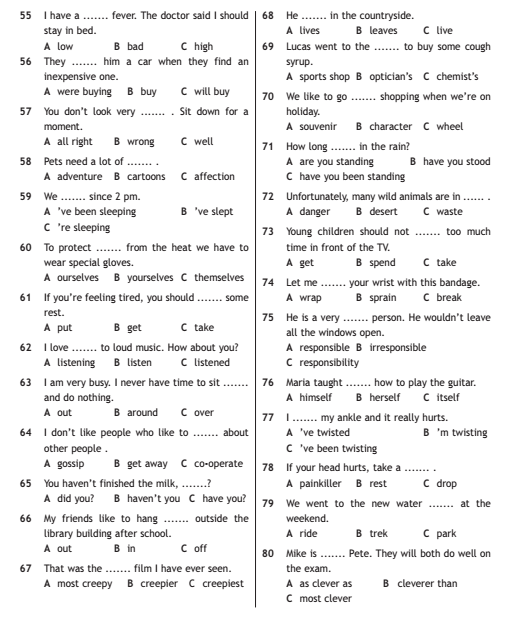 8 КЛАСССтартовая диагностическая работа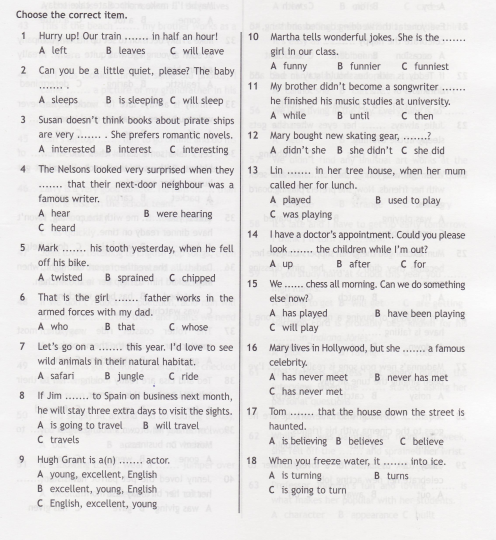 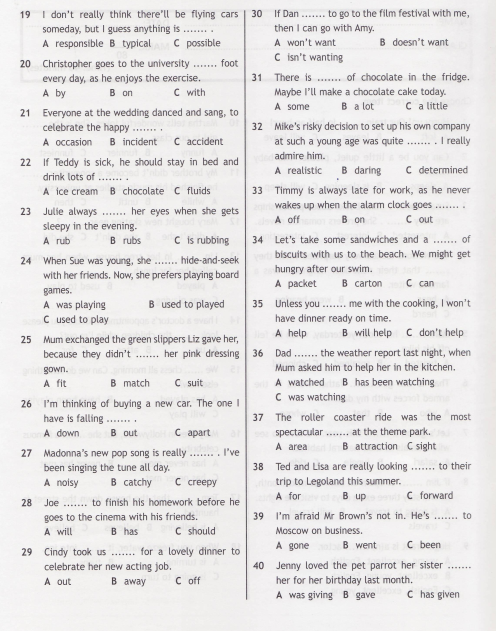 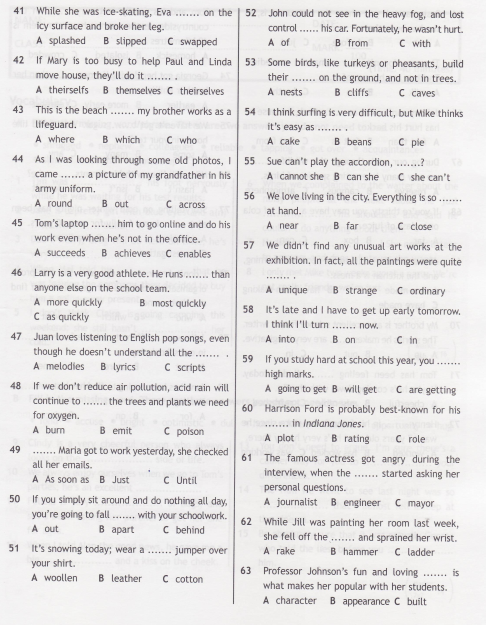 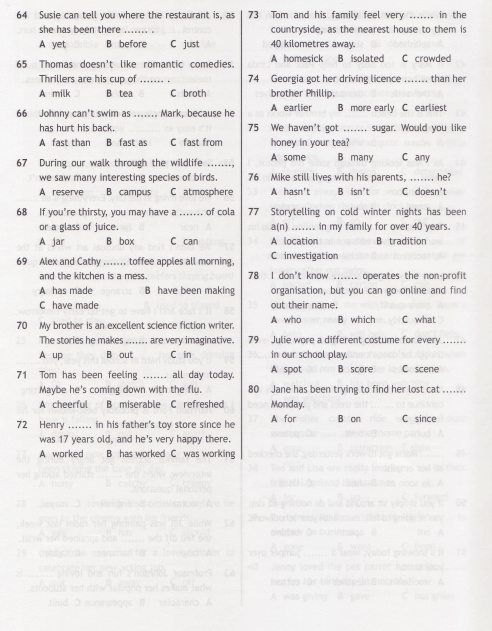 8 КЛАССПромежуточная диагностическая работа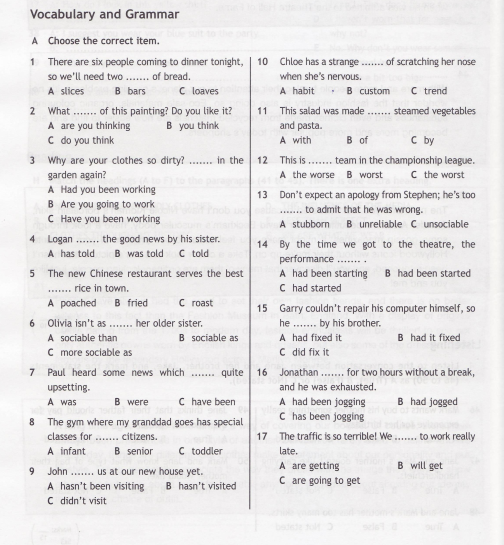 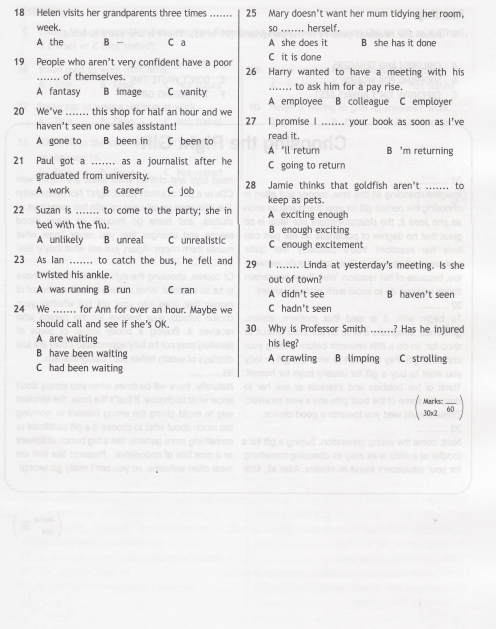 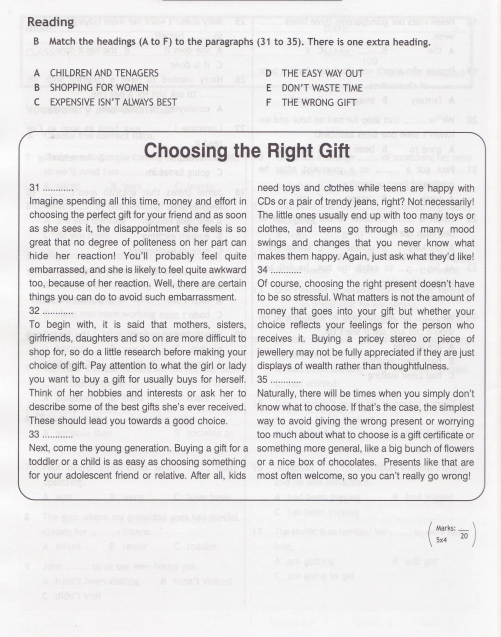 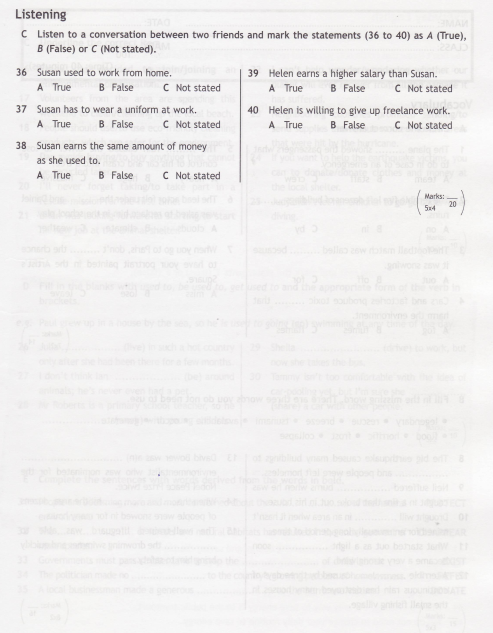 8 КЛАССИтоговая диагностическая работа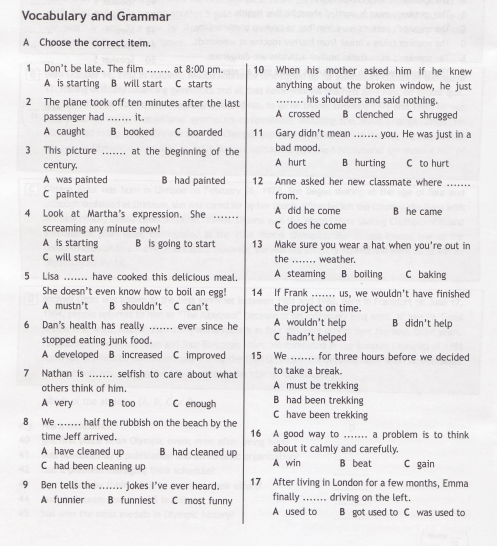 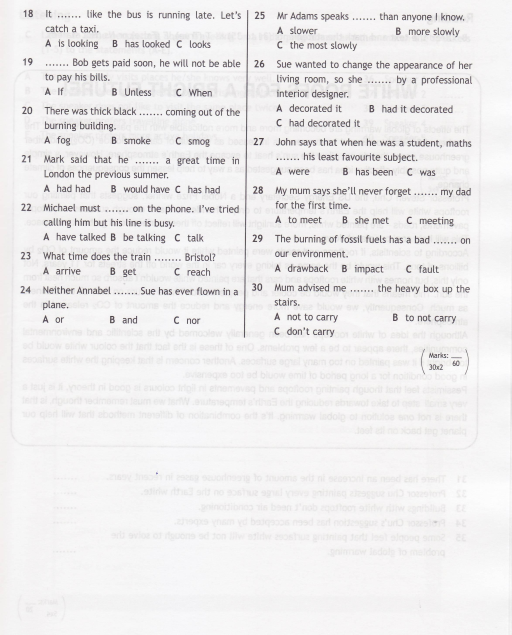 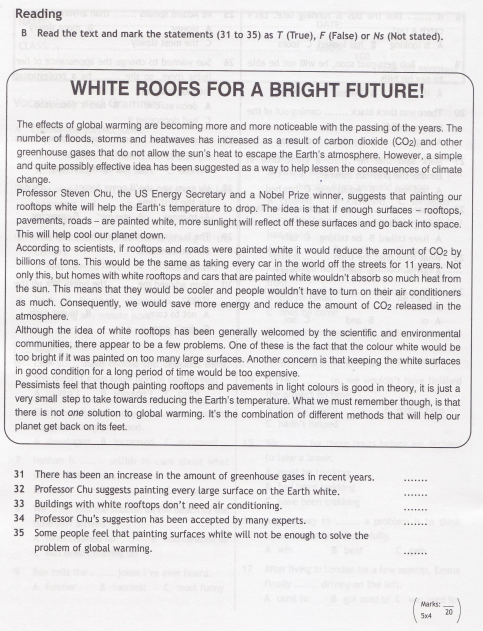 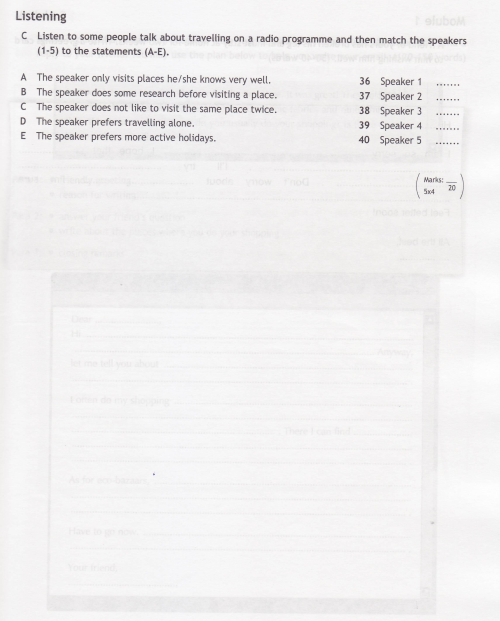 9 КЛАСССтартовая диагностическая работа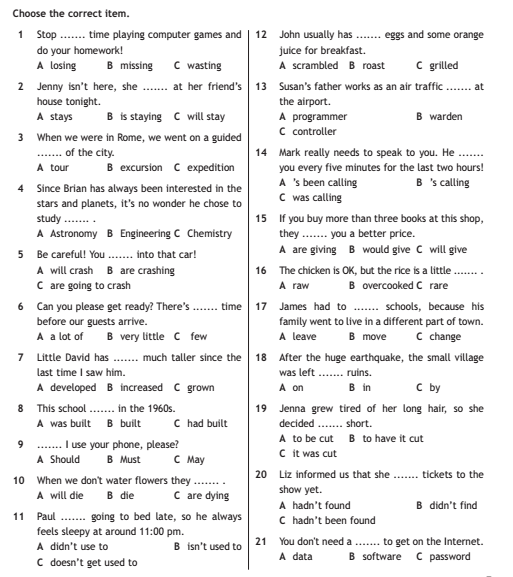 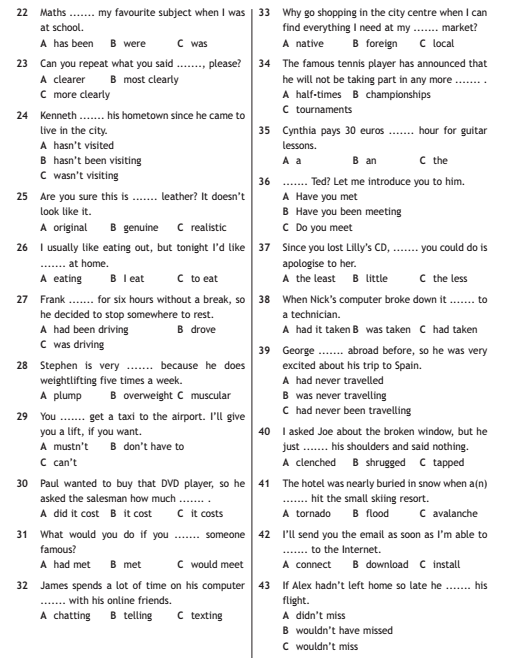 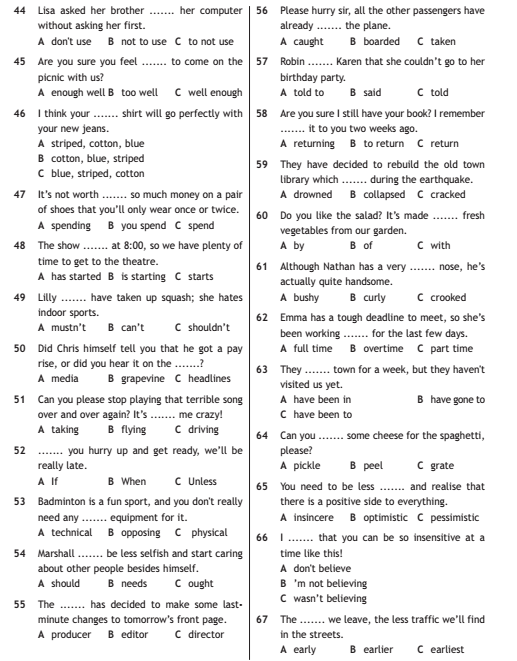 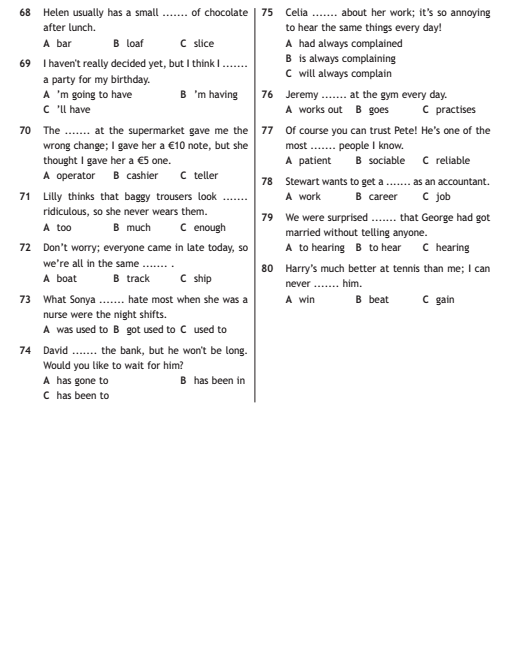 9 КЛАССПромежуточная диагностическая работа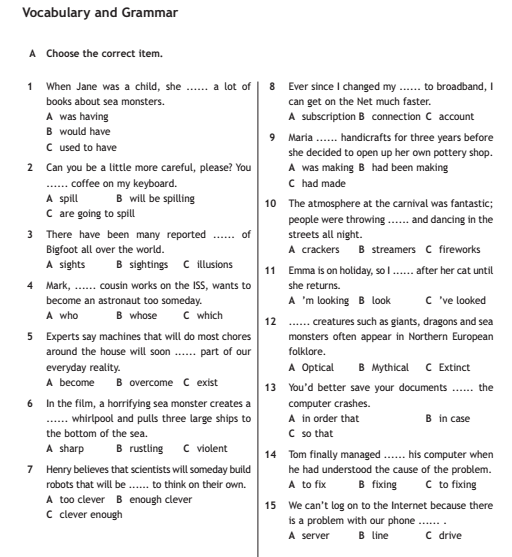 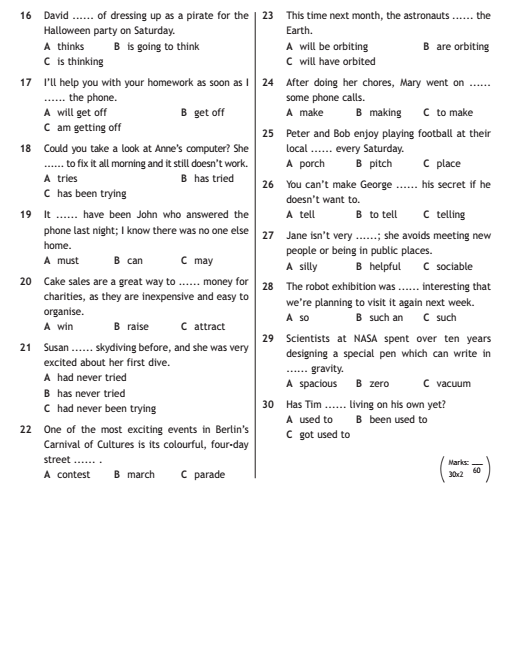 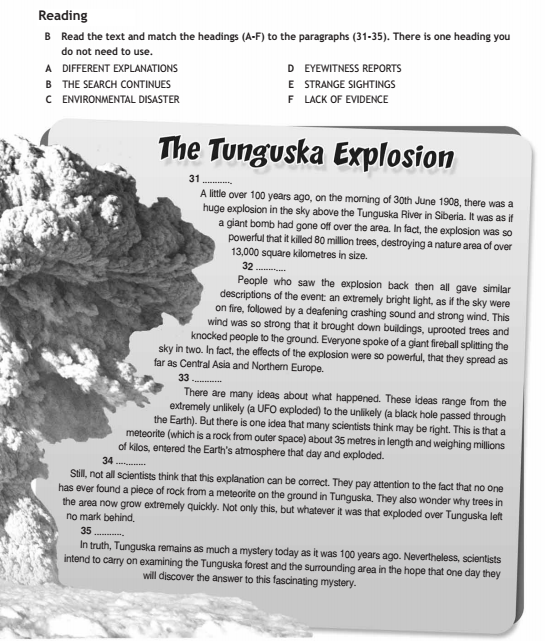 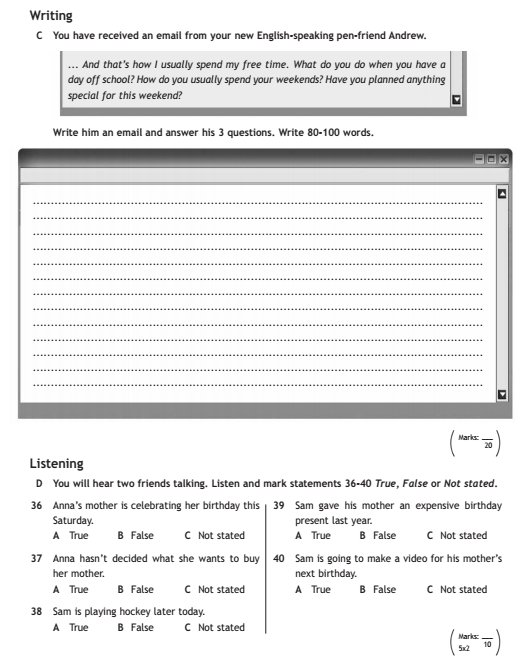 9 КЛАССИтоговая диагностическая работа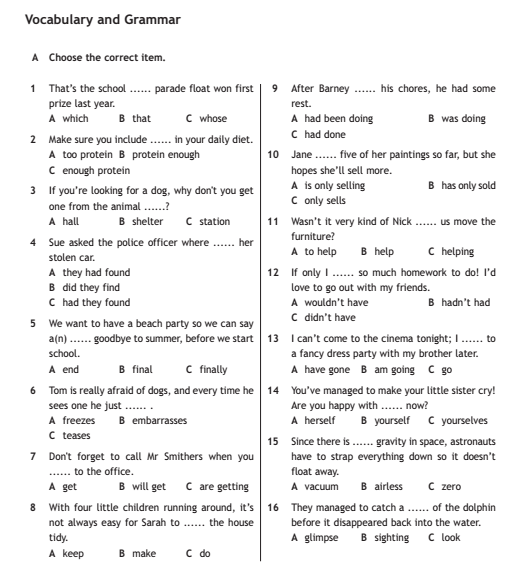 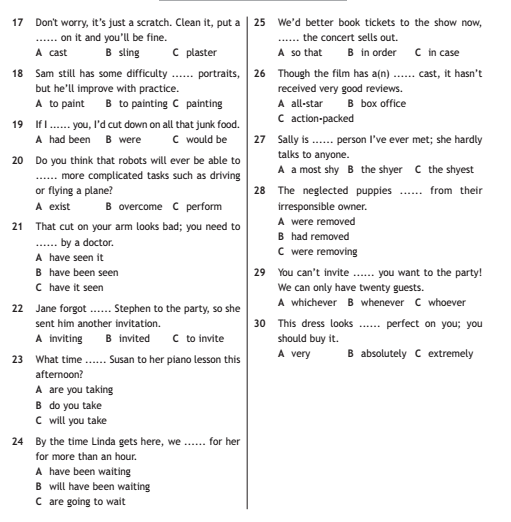 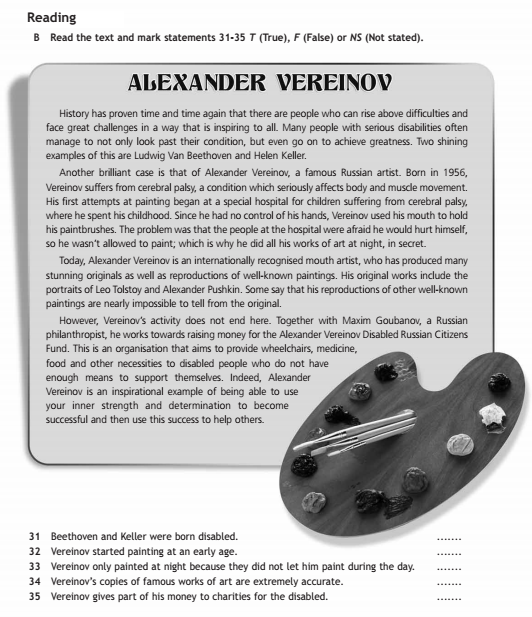 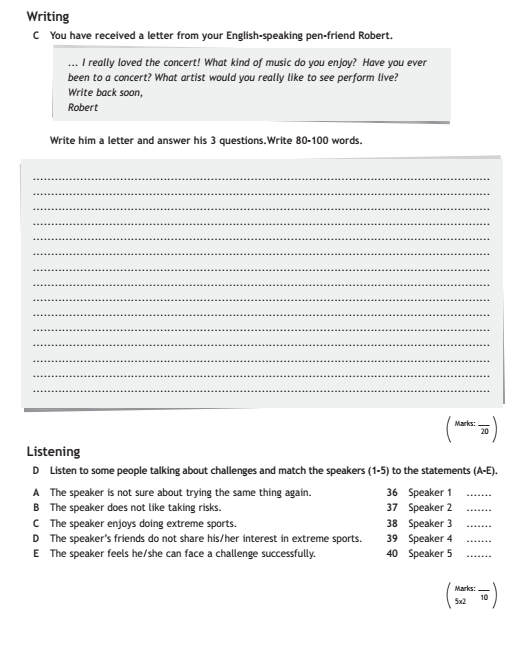 Критерии оценивания диагностических работ 	При письменной проверке знаний используются тестовые задания по модели ГИА (по нескольким вариантам на поиск ошибки, выбор ответа и др.). Задания позволяют проверить и оценить уровень языковой компетенции учащихся, их понимание лексического и грамматического материала. Тестовые задания создают основу контрольных диагностических работ.  На выполнение диагностических работ отводится до 45 минут. Каждое задание оценивается 1 баллом в случае верного ответа. При неверном ответе ставится 0При тестировании все верные ответы берутся за 100%,  итоговая оценка рассчитывается как отношения количества баллов набранных учеником к общему количеству баллов и умноженных на 100%.	Используется твердая система оценивания результатов тестирования:80%-100% – оценка «5»; 60-80% - оценка «4» 40-60% - оценка «3» 0-40% - оценка «2»Критерии оценивания выполнения задания «Личное письмо»Оценивание задания «Личное письмо» в 9 классе оценивается в соответствии с нижеприведенной таблицей, при это баллы полученные за данное задание, суммируются с остальными заданиями и проводится итоговое оценивание. Используется твердая система оценивания результатов тестирования:80%-100% – оценка «5»; 60-80% - оценка «4» 40-60% - оценка «3» 0-40% - оценка «2»Общая классификация ошибок. При выставлении отметок учитывается классификация ошибок и их качество:• грубые ошибки;• однотипные ошибки;• негрубые ошибки• недочеты.1Brendan has got a 	 brother.A double	B twice	C twin16How	 some pizza?A like	B many	C about2It's my birthday 	 5th August.A at	B in	C on17We go on a school 	 once a yearA travel              B  journey  	C trip3The 	 is in the kitchen.A bathtub         B fridge          C bookcase18They often 	 camping at the weekendA do	B play	C go4There is 	 food in the cupboard.A any	B a	C some19Chess and backgammon are both ............gamesA table	B bored	C board5June is the 	 month of the year.A sixth	B six	C sixteen20We were afraid to swim in the ............... riverA polluted          B deserted           C clean6They usually go to school 	 foot.A in	B on	C by21Did they ................... home early last night?A arrived                      B arrives                 	C arrive7I can drive a car but I 	 fly a plane.A don't know              B can't	C can to22I 	 at the door but no one answered.A knocked	B hit	C rang8Wear your coat, scarf and gloves. It's .......... cold.A freezing	B boiling	C pouring23We met ten years............................A gone	B ago	C past9Watch........! There's a motorbike coming.A up	B out	C over24Be quiet! You 	 make noise.A mustn't	B must	C can10Do you 	 your teeth every day?A wash	B brush	C do25I'm not ....................... to go to the cinema tonight.A will               B would	 C going11Does he 	 history at school?A teaches	b teach	C teaching26We had a nice picnic in the.................A restaurant               B stadium	C park12John is very worried 	 his son.A at	B about	C of27A lion is 	 than an elephant.A smaller	B smallest	C small13Frank .................... his homework at the moment.A is making        B is doing           C does28Jim does bodybuilding at the sports.....................A place	B room	C centre14On Christmas Day, we all 	 gifts.A transfer          B exchange           C change29What are the 	 of the game?A laws	B rules	C guides15Let's watch the firework 	A display	B show  	C programme30You're on holiday. You ....................... wake up early.A have to	B needn't	C mustn'te.g.How about Thursday then?  a I'm OK. b I'm afraid I can't.33Would you like anything to drink?a A glass of juice, please.b Yes. I'd like a fruit salad, please.31Let's do something tonight!a Like what?b I'm sorry.34Could I have your name, please?a Yes. It's Brown - Mr T Brown.b Thank you, Mr Brown.32Can I have the menu?a Here you are, sir.b No, I'm on a diet.35How do you like the fireworks?a Yes, they are.b They're brilliant.36 Sharon's birthday is on Saturday.........37They are going to go buy a birthday cake.........38Sharon is going to decorate the house in the afternoon.........39Sharon  doesn't like rock music.........40The party is going to finish on Sunday morning.........1Brendan has got a 	 brother.A double	B twice	C twin16How	 some pizza?A like	B many	C about2It's my birthday 	 5th August.A at	B in	C on17We go on a school 	 once a yearA travel              B  journey  	C trip3The 	 is in the kitchen.A bathtub         B fridge          C bookcase18They often 	 camping at the weekendA do	B play	C go4There is 	 food in the cupboard.A any	B a	C some19Chess and backgammon are both ............gamesA table	B bored	C board5June is the 	 month of the year.A sixth	B six	C sixteen20We were afraid to swim in the ............... riverA polluted          B deserted           C clean6They usually go to school 	 foot.A in	B on	C by21Did they ................... home early last night?A arrived                      B arrives                 	C arrive7I can drive a car but I 	 fly a plane.A don't know              B can't	C can to22I 	 at the door but no one answered.A knocked	B hit	C rang8Wear your coat, scarf and gloves. It's .......... cold.A freezing	B boiling	C pouring23We met ten years............................A gone	B ago	C past9Watch........! There's a motorbike coming.A up	B out	C over24Be quiet! You 	 make noise.A mustn't	B must	C can10Do you 	 your teeth every day?A wash	B brush	C do25I'm not ....................... to go to the cinema tonight.A will               B would	 C going11Does he 	 history at school?A teaches	b teach	C teaching26We had a nice picnic in the.................A restaurant               B stadium	C park12John is very worried 	 his son.A at	B about	C of27A lion is 	 than an elephant.A smaller	B smallest	C small13Frank .................... his homework at the moment.A is making        B is doing           C does28Jim does bodybuilding at the sports.....................A place	B room	C centre14On Christmas Day, we all 	 gifts.A transfer          B exchange           C change29What are the 	 of the game?A laws	B rules	C guides15Let's watch the firework 	A display	B show  	C programme30You're on holiday. You ....................... wake up early.A have to	B needn't	C mustn'te.g.How about Thursday then?  a I'm OK. b I'm afraid I can't.33Would you like anything to drink?a A glass of juice, please.b Yes. I'd like a fruit salad, please.31Let's do something tonight!a Like what?b I'm sorry.34Could I have your name, please?a Yes. It's Brown - Mr T Brown.b Thank you, Mr Brown.32Can I have the menu?a Here you are, sir.b No, I'm on a diet.35How do you like the fireworks?a Yes, they are.b They're brilliant.36 Sharon's birthday is on Saturday.........37They are going to go buy a birthday cake.........38Sharon is going to decorate the house in the afternoon.........39Sharon  doesn't like rock music.........40The party is going to finish on Sunday morning.........Задание выполнено полностью (10 БАЛЛОВ): даны полные и точные ответы на три заданных вопроса. С учетом цели письменного высказывания и адресата правильно выбрано стилевое оформление письма: обращение, завершающая фраза и подпись. Соблюдены принятые в языке нормы вежливости: есть благодарность, упоминание о предыдущих контактах, выражена надежда на будуТекст логично выстроен и верно разделён на абзацы; правильно использованы языковые средства для передачи логической связи, структурное оформление текста соответствует нормам письменного эти- кета, принятым в стране изучаемого языкаИспользуемый словарный состав и грамматические структуры соответствуют уровню сложности задания; допускается не более 2 языковых ошибокОрфографические и пунктуационные ошибки отсутствуютЗадание выполнено(9-7 БАЛЛОВ): даны ответы на три заданных вопроса, НО на один вопрос дан неполный ответ. Есть 1–2 нарушения в стилевом оформлении письма И/ИЛИ в соблюдении норм вежливостиТекст логично выстроен и верно разделён на абзацы; правильно использованы языковые средства для передачи логической связи, структурное оформление текста соответствует нормам письменного эти- кета, принятым в стране изучаемого языкаИспользуемый словарный состав и грамматические структуры не полностью соответствуют уровню сложности задания; допускается не более 4 языковых ошибокОрфографические и пунктуационные ошибки практически отсутствуют (допускается не более 2 ошибок)Задание выполнено частично(6-4 БАЛЛА): даны ответы на заданные вопросы, НО на два вопроса даны неполные ИЛИ неточные ответы ИЛИ ответ на один вопрос отсутствует. Допущено более 2 нарушений в стилевом оформлении письма И/ИЛИ в соблюдении норм вежливостиТекст не всегда логичен (не более 2 логических ошибок) ИЛИ допущены ошибки при использовании средств логической связи (не более 2 ошибок), И/ИЛИ при делении на абзацы ИЛИ имеются нарушения (не более 2 нарушений) в структурном оформлении текста письмаИспользованный словарный состав и грамматические структуры не полностью соответствуют уровню сложности задания; допуска- ется не более 5 языковых ошибокДопущены орфографические и пунктуационные ошибки (не более 3–4 ошибок)Задание не выполнено (3-0 БАЛЛОВ): отсутствуют ответы на два вопроса ИЛИ текст письма не соответствует требуемому объёмуТекст выстроен нелогично (допущено 3 и более логических ошибок) ИЛИ допущены ошибки при использовании средств логической связи (3 и более ошибок) ИЛИ отсутствует деление на абзацы ИЛИ допущены ошибки (3 и более) в оформлении письмаИспользованный словарный состав и грамматические структуры не соответствуют уровню сложности задания; допущено более 5 языковых ошибокДопущены многочисленные орфографические и пунктуационные ошибки (более 5 ошибок)